Toruń, dnia 18.06.2023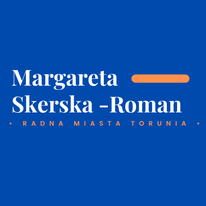 Margareta Skerska-Roman			Radna Miasta Torunia					Szanowny Pan 							Michał Zaleski							Prezydent Miasta ToruniaW N I O S E KSzanowny Panie Prezydencie,zwracam się z prośbą o podjęcie pilnych działań związanych ze zwiększeniem bezpieczeństwa w okolicy Przedszkola Nr 11 w Toruniu. Chodzi w szczególności o wymianę latarni oświetlających bezpośrednie sąsiedztwo placówki na energooszczędne. Wpłynie to na poprawę widoczności w tym miejscu oraz zwiększy bezpieczeństwo przechodniów, a także mienia placówki.Z poważaniemMargareta Skerska-Roman